Name: _________________		Kreuze die einfache Aufgabe an. Rechne sie aus.
Wie hilft dir die Aufgabe für die andere Aufgabe?
Zeichne ein.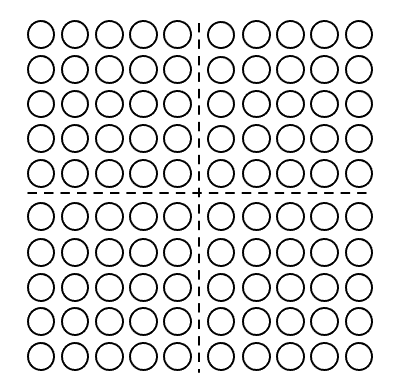 Beispiel: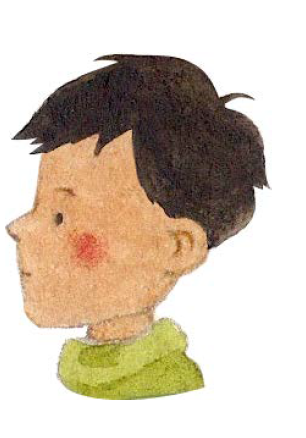 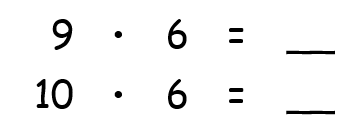 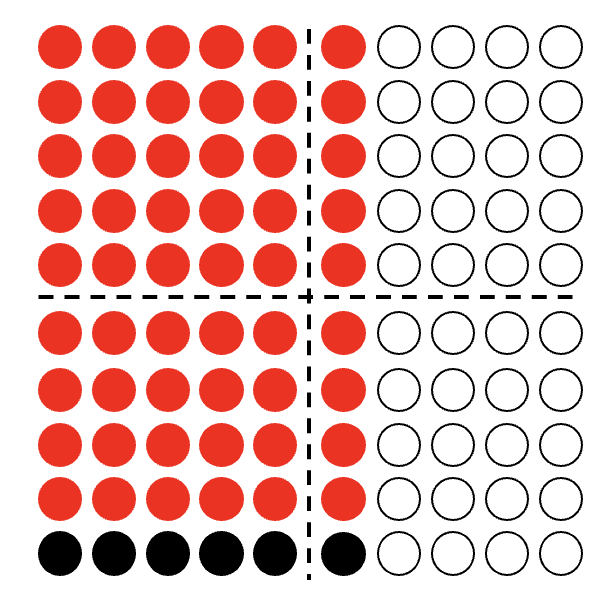 9•7=______10•7=______9•8=______10•8=______9•6=______10•6=______